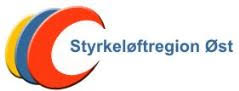 Styrkeløftregion ØstReferatStyremøte nr. 2018-05Tid	: 15. NovemberSted	: Osloidrettens hus, rom: 355 Bakrommet, Ekeberg, Oslo.Styrereferat nr. 2018-04 er godkjent via e-post.Til Stede: Mina Svele, Egil Kroknes, Vegard Røysum og Ove Johansen.AVSLUTTEDE SAKER5/18	Dommerkurs i Brumunddal.8/18	Regionsledersamling9/18	Flere trenerkurs?11/18	Treningscamp
13/18	RM 2019VEDTATT PÅ E-POST SIDEN FORRIGE STYREMØTEAnsvarlig	: Vegard RøysumStatus		: AvsluttetVIDEREFØRTE SAKER01/18	ØKONOMIRapportering. Vi har fått inn mer bingomidler enn forventet, så nå ligger vi 33.933 kr over budsjettet.Ansvarlig	: Vidar Tangen.
Status		: Videreføres.02/18	AKTIVITETER- Aktivitetsplan 2018, Ansvar Vegard Røysum.Orientering- - Regionstrenerordning, Ansvar Stine Mari ForsbergOrientering- Det er igjen et klubbesøk og det er hos Høland IL- Dommeroppsett for 2019, Ansvar Ove JohansenOrientering- Ove har begynt på oppsettet og det blir sendt ut i månedsskiftet Nov/Des. -Stevner for regionen, Ansvar Egil KroknesOrientering- Ansvarlig	: VegardStatus		: Videreføres12/18	Bør man skrive en kontrakt med klubber som er nystartet?Når regionen har gitt utstyrsstøtte til ny oppstartet klubber og så selger man utstyret videre, hva gjør man da.?- Regionen skal utforme en kontrakt som da vil inneholde en klausul, sånn at man ikke bare selge unna utstyret man har fått støtte for. Her blir det snakk om antall år osv. Ove har påtatt seg jobben med å utforme kontrakten, men også hvordan regionen kan bidra til et oppstartstøtte til nye klubber.Da vil nok den årlige støtten til utstyr fases ut etter hvert. Ansvarlig	: OveStatus		: Videreføres14/18 	Aktivitet/budsjett 2019Etter å ha gått i gjennom strategiplanen, så mangler vi blant annet å arrangere klubblederkonferanse. Vi planlegger å ha det på Helsfyr med overnatting og mat. Fredag-lørdag, dato; 25-26 oktoberInntil 2 stk fra hver klubb, men bare en blir dekket. Budsjetter 2019 er revidert, ingen endring ennå. Det er ikke planlagt noe kurs neste år.Oppdatering: Kommer som ny sak neste år som inneholder; klubblederkonferansen.Ansvarlig	: VidarStatus		: Avsluttet15/18	Sosiale medierVi må bli flinkere, mere struktur og alle burde bidra mer. Siden Ninaz hadde frafall denne dagen, så vil vi komme tilbake med mer neste gang. Oppdatering: Denne saken har det ikke blitt gjort noe med, siden Ninaz har valgt å trekke seg fra styret. Ansvarlig	: Ninaz/MinaStatus		: Videreføres16/18 Askim ønsker et foredrag fra en kostholdsekspert. De ønsker at regionen kan være med å bidra til dette. Medlemmer fra andre klubber vil også bli invitert.
Vi tenker at dette kan være interessant, og en mulighet er å ha det etter tinget vårt 2019.Oppdatering: Therese Fostervold Mathiesen kommer for å forelese etter tinget vårt den 
2/3-19. Ansvarlig	: VegardStatus		: AvsluttetNYE SAKER17/18 Informasjon fra ØIK IdrettskretsVegard var på møte 6. November. De ønsker å redusere særforbund, mulig slå sammen noen. Nåværende idrettskrets vil være inntil videre, men det vil kanskje bli endringer etter 2020. Det vil antageligvis bli et nytt fylke som heter Viken.NESTE MØTEDato for neste møte 	: 24/1-19 kl. 18.00Rom bestilles av	: Vegard RøysumAnsvarlig	: Vegard RøysumStatus		: Videreføres.